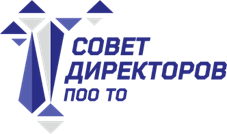 Заседание Совета директоров ПОО ТО Дата и время: 02 октября 2018 года, 11:00Место проведения: ГАПОУ ТО «Тюменский лесотехнический техникум», ул. Луначарского, 19. РЕШЕНИЕзаседания Совета директоровпрофессиональных образовательных организаций Тюменской областиПеречень СрокиДиректорам профессиональных образовательных организаций Тюменской областиДиректорам профессиональных образовательных организаций Тюменской областиПринять к сведению и использовать в дальнейшей работе информацию о типовых нарушениях при ведении образовательной деятельностипостоянноВ рамках стандартизации образовательного процесса распределить между профессиональными образовательными организациями и проработать на соответствие нормативно-правовой базы локальные акты, регулирующие организацию учебно-производственного процессадо 15.11.2018 г.Представить отчет о подготовке к государственной итоговой аттестации в виде демонстрационного экзамена по ФГОС ТОП-50 в 2019 году декабрь 2018 г.Принять к сведению информацию о приносящей доход деятельности профессиональных образовательных организаций при планировании работыпостоянноВключить адаптированные образовательные программы для обучающихся с ограниченными возможностями здоровья и инвалидов в основные образовательные программы, по которым ведется подготовка лиц с ограниченными возможностями здоровья и инвалидовдо 01.11.2018 г.Предоставить предложения в проект Плана работы Совета директоров профессиональных образовательных организаций Тюменской области на 2019 годдо 01.11.2018 г.Предоставить предложения в проект Плана мероприятий в рамках деятельности Совета директоров профессиональных образовательных организаций Тюменской области на 2019 годдо 01.11.2018 г.Принять к сведению и использовать в дальнейшей работе информацию о новых подходах к формированию социо-культурной среды ПООпостоянноИспользовать в качестве алгоритма в работе опыт ГАПОУ ТО «Тюменский колледж водного транспорта» по организации сетевого взаимодействия с общеобразовательными учреждениями при реализации образовательной программы по предмету Технологиядо 01.12.2018 г.